                ПРАЙС РОЗНИЦА от 18.03.24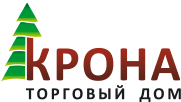  https://тдкрона.рф/ +7 (925) 723-08-54Маргарита                                             margarita.krona35@yandex.ru       НаименованиеЦена за 1 м3Сорт АВ!НОВИНКА!Доска косой планкен 20*125*6000 44600!НОВИНКА!Доска террасная вельвет 28(35)*125*600044600Скандинавская доска UYV21*145*6000/4000/300048300Блок-хаус36*185(191)*6000/4000/3000мм44500Имитация бруса17*140(146)*6000/4000/3000мм48300Имитация брусаКарельский профиль21*196*6000/4000/3000мм46800Имитация брусаКарельский профиль21*146*6000/4000/3000мм46800Доска пола28*140(146)*6000/4000/3000мм44500Доска пола36*90(96)/140(146)*6000/4000/3000мм44500Доска пола36*120(126)*6000/4000/3000мм44600Доска строганная20*95/125*6000/3000мм45000Доска строганная 20*145*6000мм48300Доска строганная 45*95/145/195*6000мм39600Доска сухая камерной сушки 25*100*600024200Вагонка 14х90(96)/120(126)/140(146)х6000/4000/3000мм49100Брусок   20*45*300039600Брусок     45*45*300039600Брусок     50*40*300039600Брусок     50*50*300039600Брусок     40*40*300039600Сорт С23100Сорт ВС30700Доска строганная планкен 45*95*6000ммСорт ВС31400